BULLETIN D’INSCRIPTION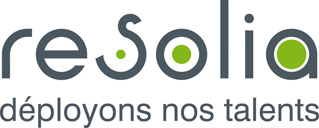 STAGE Participant : toutes les informations sont nécessaires pour nous permettre de contacter la personne Organisme ou entreprise employeur : Je déclare avoir pris connaissance de l’intégralité des conditions générales de vente et en accepter sans réserve ni restriction, toutes les clauses (accessibles sur le site Resolia https://resolia.chambres-agriculture.fr/infos-pratiques/conditions-generales-de-vente/) Le stagiaire déclare avoir pris connaissance du règlement intérieur et s'engage à en respecter les termes et conditions (accessible sur le site Resolia https://resolia.chambres-agriculture.fr/infos-pratiques/conditions-generales-de-vente/)Intitulé exact :     Lieu de réalisation :      Date(s) :       Mme      M.  Nom :      Nom :      Prénom :        Nom de naissance : 	     Nom de naissance : 	     Nom de naissance : 	     Nom de naissance : 	     Fonction : 	                                      Fonction : 	                                      Fonction : 	                                      Fonction : 	                                      POUR LES CHAMBRES, si le participant n’est pas salarié de la Chambre, merci de préciser le statut :      (élu, stagiaire, intérimaire ; etc.)  POUR LES CHAMBRES, si le participant n’est pas salarié de la Chambre, merci de préciser le statut :      (élu, stagiaire, intérimaire ; etc.)  POUR LES CHAMBRES, si le participant n’est pas salarié de la Chambre, merci de préciser le statut :      (élu, stagiaire, intérimaire ; etc.)  POUR LES CHAMBRES, si le participant n’est pas salarié de la Chambre, merci de préciser le statut :      (élu, stagiaire, intérimaire ; etc.)  Tél :      Tél :      E-mail :      E-mail :      Nom :      Nom :      Nom :      Nom :      Nom du contact formation :      Nom du contact formation :      Nom du contact formation :      Nom du contact formation :      Email du contact formation :      Email du contact formation :      Email du contact formation :      Email du contact formation :      Adresse :      Adresse :      Adresse :      Adresse :      Tél. :      Tél. :      Organisme et adresse de facturation (si différent du participant) ou OPCO (OCAPIAT, OPCO 2, AGEFOS PME...) :Organisme et adresse de facturation (si différent du participant) ou OPCO (OCAPIAT, OPCO 2, AGEFOS PME...) :Organisme et adresse de facturation (si différent du participant) ou OPCO (OCAPIAT, OPCO 2, AGEFOS PME...) :Organisme et adresse de facturation (si différent du participant) ou OPCO (OCAPIAT, OPCO 2, AGEFOS PME...) :Nom du signataire : Fonction du signataire :      Fait à :      Fait à :      Fait à :      , le      Signature du Directeur ou du Président et cachet de l’organisme ou signature électroniqueLes informations à caractère personnel, contenues dans le dossier d’inscription, sauf avis contraire, feront l’objet d’un traitement informatique destiné à assurer la gestion administrative et pédagogique des formations. Conformément à la loi informatique et libertés du 6 janvier 1978 modifiée, le participant et, le cas échéant, l’entreprise ou organisme disposent d’un droit d’accès, de rectification et de suppression.www.resolia.chambres-agriculture.fr